		  FOR IMMEDIATE RELEASE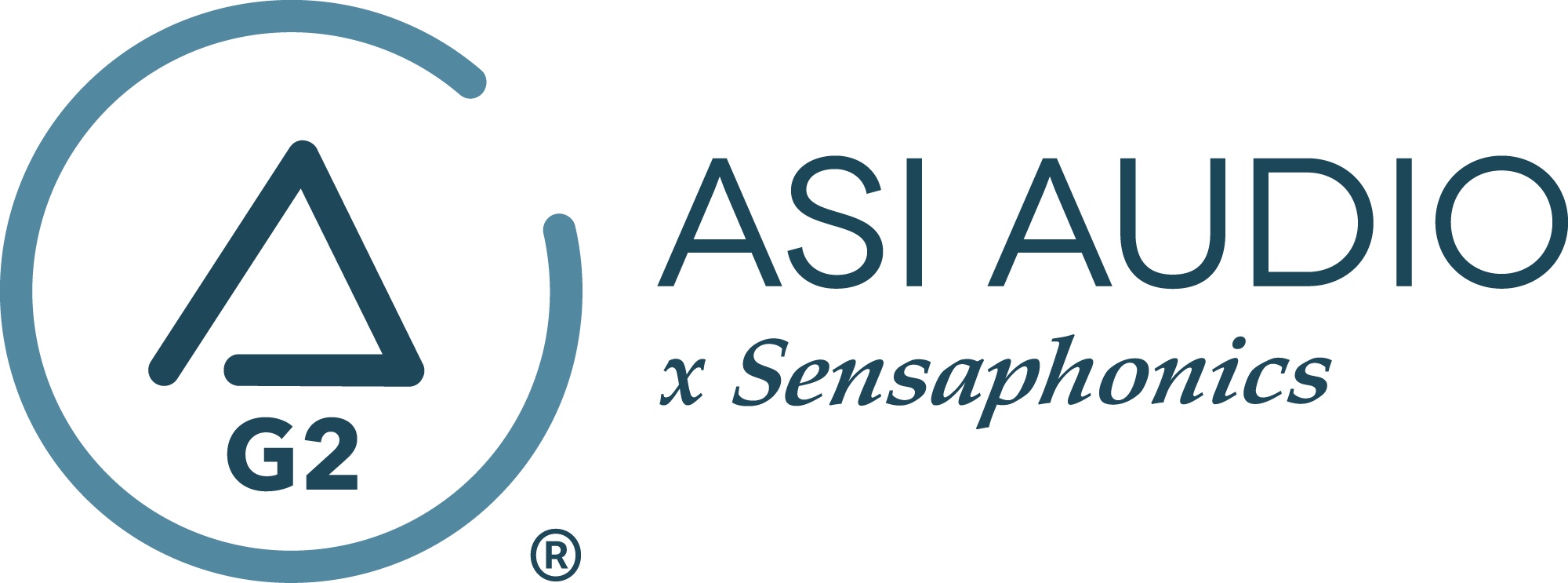 ASI Audio tailors DJ Cable interconnect for wired users— The premium-quality ASI Audio DJ Cable is tailored specifically for 3DME Active Ambient IEM DJ users, while also suited also for musicians using personal monitor mixers with a 3DME system —Beachwood, OH, September 7, 2022 — In response to requests from DJs using the ASI Audio 3DME Active Ambient IEM system with a DJ mixer, ASI Audio x Sensaphonics is now offering the ASI Audio DJ Cable. Both ends of the cable are fitted with high-quality gold-plated 3.5mm TRS plugs. On the mixer end of the cable, the plug has a spring strain relief at the cable entry and is also threaded for an included 1/4-inch adapter to accommodate mixers with 1/4-inch headphone output jacks. The premium-quality cable, tailored specifically for DJ use but also suited for use by musicians feeding their 3DME system from a personal monitor mixer, has a woven outer wrap for durability and to avoid kinks and knots in a gig bag. Its 1.6-meter/5.25-foot cable length is optimal for its target application. The ASI Audio DJ Cable is available immediately at a price of $39.99 (USD) when sold separately and $29.99 when bundled with a 3DME system purchase.More Information: asiaudio.comPhoto file 1: ASI_Audio_DJ_Cable.jpgPhoto caption 1: The ASI Audio DJ Cable is a premium-quality, 1.6m, 3.5mm to 3.5mm TRS cable tailored specifically for DJ use, and suited also for musicians feeding their ASI Audio 3DME Active Ambient IEM system from a personal monitor mixer# # # # #Press contact:Clyne Media, Inc.Frank Wells, Senior Account Manager615.585.0597frank.wells@clynemedia.comASI Audio contact:Evan MacKenzie, Vice President, Marketing and Sales216.970.4468 ext.104evanmackenzie@asiaudio.comABOUT ASI AUDIOFounded in 2019 by the team of hearing health advocate Dr. Michael Santucci Au.D. of Sensaphonics and Think-A-Move, Ltd. (developers of innovative speech recognition products for high-volume environments), ASI Audio x Sensaphonics has combined patented technologies and market insights to create 3DME Music Enhancement, a fundamentally different approach to in-ear monitoring and hearing protection. 3DME combines Active Ambient technology and personalized sound quality via the intuitive ASI Audio app, creating a system equally useful for amplified and acoustic monitoring for musicians and concertgoers alike. Web: www.ASIaudio.com. 